THANKSGIVING BREAK MATH MESSAGE FROM THE PRINCIPALThanksgiving Break “Math Minutes” – Parents, please play games that reinforce fact-based knowledge or automaticity with your child/children. Automaticity is the ability to do things without occupying the mind with the low-level details required, allowing it to become an automatic response pattern or habit. It is usually the result of learning, repetition and practice.Playing family games help solidify children’s quick basic math concepts and skills. For example, dice and dominos have recognizable and memorable patterns (What do the dots represent?  What is the pattern for a 6 versus a 3?). The same is true of almost all family games.Dice games like Tenzi, Farkle and Yahtzee include the recognition of patterns coupled with the skills of quick addition and strategy! Board games with counting and spinners such as Candyland, Sorry, Trouble, Chutes and Ladders or Hi-Ho Cherry-O can help children count, move and anticipate to win. Strategy games like Chess, Sequence, Mancala, Monopoly or Quarkle are fun and intellectually challenging using logic to win.Card games such as Top-It/War, Speed, Uno, Solitare, Kings Corner and Spot It are great math games to reinforce basic skills and strategy!Sports and scoring – nearly every sport has math as its basis. Time, measurement, points, angles, statistics, etc… talk with your child about sports!!! Daily mental math and counting problems include:  single and double-digit addition and subtraction, fractions, counting money, telling time,  multiplication and division. *** Try writing numbers, letters or pictures on your child’s back with your finger to see if he/she can identify what was written. Any number, symbol or equation based on their age level can be tried! Drop change on the counter to see if they can identify, add or count the coins quickly.Finally, iReady minutes on the computer at http://clever.com!  Students know their passwords and logins. The link is also on our Bradley website at  http://bradley.dpsk12.org.  These games and lessons reinforce automaticity and the kids love them!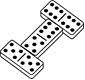 Have a great Thanksgiving Break!                                                                                                   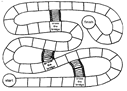 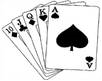 Mathematically,										Mr. Wera & Mrs. Maggio              				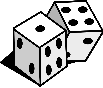 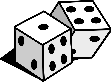 